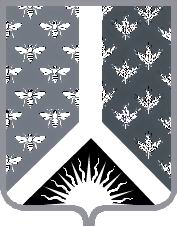 СОВЕТ НАРОДНЫХ ДЕПУТАТОВ НОВОКУЗНЕЦКОГО МУНИЦИПАЛЬНОГО РАЙОНАР Е Ш Е Н И Еот 2 марта 2015 года № 100-МНПАОб утверждении Положения о предоставлении льготного питания обучающимся муниципальных общеобразовательных учреждений, находящихся на территории Новокузнецкого муниципального районаПринято Советом народных депутатовНовокузнецкого муниципального района27 февраля 2015 года1. Утвердить Положение о предоставлении льготного питания обучающимся муниципальных общеобразовательных учреждений, находящихся на территории Новокузнецкого муниципального района, согласно приложению к настоящему Решению. 2. Со дня вступления в силу настоящего Решения признать утратившими силу:1) решение Новокузнецкого районного Совета народных депутатов от 29.12.2009 № 165-МНПА «Об утверждении Положения о предоставлении бесплатного питания обучающимся муниципальных общеобразовательных учреждений»; 2) решение Новокузнецкого районного Совета народных депутатов от 17.04.2012 № 371-МНПА «О внесении изменений в Положение о предоставлении бесплатного питания обучающимся муниципальных общеобразовательных учреждений, утвержденное Решением Новокузнецкого районного Совета народных депутатов от 29.12.2009 № 165-МНПА»;3) решение Новокузнецкого районного Совета народных депутатов от 22.01.2013 № 426-МНПА «О внесении изменений в Положение о предоставлении бесплатного питания обучающимся муниципальных общеобразовательных учреждений, утвержденное Решением Новокузнецкого районного Совета народных депутатов от 29.12.2009 № 165-МНПА».3. Настоящее Решение вступает в силу со дня, следующего за днем его официального опубликования.Председатель Совета народных депутатов Новокузнецкого муниципального района                                                                      О. Г. Шестопалова                                                                   Глава Новокузнецкого муниципального района                                                                       Е. А. МанузинПОЛОЖЕНИЕо предоставлении льготного питания обучающимся муниципальных общеобразовательных учреждений, находящихся на территории Новокузнецкого муниципального района1. Общие положения1.1. Настоящее   Положение   устанавливает   порядок  предоставления льготного питания обучающимся муниципальных общеобразовательных учреждений, находящиеся на территории Новокузнецкого муниципального района, в период учебного процесса за счет средств бюджета Новокузнецкого муниципального района.1.2. Предоставление  льготного  питания  в  период  учебного  процесса носит заявительный характер.1.3. Льготное питание может предполагать полное освобождение от взимания платы за питание, либо частичное, в порядке предусмотренным настоящим Положением. 1.4. При наложении двух и более оснований предоставление льготного питания один раз в день обучающимся муниципальных общеобразовательных учреждений осуществляется по выбору только по одному из оснований.1.5. Предоставление льготного питания осуществляется в соответствии с:Конституцией Российской Федерации («Российская газета», № 237, 25.12.1993);Гражданским кодексом Российской Федерации (Часть 1) от 30.11.1994 № 51-ФЗ («Российская газета», № 238-239, 08.12.1994);Семейным кодексом Российской Федерации от 29.12.1995 № 223-ФЗ («Российская газета», № 17, 27.01.1996);Налоговым кодексом Российской Федерации (часть первая) от 31.07.1998 № 146-ФЗ («Российская газета», № 148-149, 06.08.1998);Федеральным законом от 24.11.1995 № 181-ФЗ (ред. от 28.06.2014) «О социальной защите инвалидов в Российской Федерации» («Российская газета», № 234, 02.12.1995);Федеральным законом от 21.12.1996 № 159-ФЗ (ред. от 25.11.2013) «О дополнительных гарантиях по социальной поддержке детей-сирот и детей, оставшихся без попечения родителей» («Собрание законодательства РФ», 23.12.1996, № 52, ст. 5880);	Федеральным законом от 05.04.2003 № 44-ФЗ «О порядке учета доходов и расчета среднедушевого дохода семьи и дохода одиноко проживающего гражданина для признания их малоимущими и оказания им государственной социальной помощи» («Российская газета», № 67, 09.04.2003); Федеральным законом от 24.04.2008 № 48-ФЗ «Об опеке и попечительстве» («Собрание законодательства РФ», 2008 № 17, ст. 1755);Законом Кемеровской области «О социальной поддержке инвалидов» от 14.02.2005 года № 25-ОЗ («Кузбасс» № 35, 02.03.2005, приложение «Официально»);Постановлением Правительства Российской Федерации от 20.08.2003 № 512 «О перечне видов доходов, учитываемых при расчете среднедушевого дохода семьи и дохода одиноко проживающего гражданина для оказания им государственной социальной помощи» («Российская газета», № 168, 26.08.2003);Приказом Минобрнауки России от 21.02.2014 № 136 «Об утверждении Порядка формирования, ведения и использования государственного банка данных о детях, оставшихся без попечения родителей» (Зарегистрирован в Минюсте России 10.06.2014 № 32626);Распоряжением Коллегии Администрации Кемеровской области от 14.04.2009 г. № 349-р «О предоставлении социальной поддержки детям, обучающимся в муниципальных общеобразовательных учреждениях» (Размещен на сайте «Электронный бюллетень Коллегии Администрации Кемеровской области» 15.09.2014г., вступил в законную силу 25.08.2009г.).2. Получатели льготного питания2.1. Льготное питание один раз в день предоставляется обучающимся из семей, среднедушевой доход которых не превышает величины прожиточного минимума, установленного в Кемеровской области, при условии распределения расходов в равных долях: 50 процентов - за счет родительской платы, 50 процентов - за счет бюджета Новокузнецкого муниципального района.2.2. Бесплатное питание, независимо от среднедушевого дохода семьи, один раз в день предоставляется:детям-сиротам и детям, оставшимся без попечения родителей;детям-инвалидам. 2.3. Право на льготное питание имеют обучающиеся муниципальных общеобразовательных учреждений, находящихся на территории Новокузнецкого муниципального района, зарегистрированные по месту жительства или месту пребывания в Новокузнецком муниципальном районе.2.4. Настоящим Положением не регламентируется предоставление бесплатного питания один раз в день в период учебного процесса детям из многодетных семей в соответствии с Законом Кемеровской области от 14.11.2005 №123-ОЗ «О мерах социальной поддержки многодетных семей в Кемеровской области».3. Перечень документов и порядок оформления справки на предоставление льготного питания3.1. Право на получение справки для предоставления льготного питания (далее - справка) имеют родители (законные представители) обучающегося, лица, уполномоченные ими на основании доверенности, выданной в соответствии с законодательством Российской Федерации.3.2. Для получения справки категориям лиц, указанных в п. 3.1 настоящего Положения, на получение льготы, указанной в п. 2.1, необходимо обратиться с заявлением об оказании гражданину социальной помощи в комитет по социальной политике администрации Новокузнецкого муниципального района (далее - комитет), в котором необходимо указать:-о месте жительства или пребывания семьи или одиноко проживающего гражданина;-о доходах членов семьи или одиноко проживающего гражданина;-о степени родства и (или) свойства членов семьи, их совместном проживании и ведении совместного хозяйства;-о принадлежащем семье или одиноко проживающему гражданину имуществе на праве собственности.Гражданин, обратившийся с заявлением об оказании ему социальной помощи, предоставляет паспорт или иной документ, удостоверяющий его личность.3.2.1. Документы, указанные в пункте 3.2 настоящего Положения, предоставляются в комитет два раза в год (первое полугодие – до 10 сентября; второе полугодие – до 15 января).3.2.2. Комитет проверяет и сличает с подлинниками предоставленные документы, рассчитывает среднедушевой доход семьи в течение одного рабочего дня.3.2.3. Основанием для отказа в выдаче справки является признание гражданина не малоимущим.3.2.4. При изменении доходов семьи или ее состава, влекущем утрату права на льготное питание, лица, указанные в пункте 3.1 настоящего Положения, обязаны в месячный срок сообщать об этом в комитет для прекращения срока действия справки.3.3.	Для получения категориями лиц, указанными в пункте 3.1 настоящего Положения, на получение льготы, указанной в пункте 2.2 настоящего Положения, в управление образования администрации Новокузнецкого муниципального района (далее – управление образования) предоставляются подлинники и копии следующих документов: 3.3.1.  Для детей-сирот и детей, оставшихся без попечения родителей – распоряжение об установлении опеки и документы, подтверждающие статус ребенка (решение суда о лишении родительских прав, свидетельство о смерти родителей, документ подтверждающий отсутствие родительского попечения).3.3.2.  Для ребенка являющимся инвалидом - справка об инвалидности.3.3.3. Документ, указанный в подпункте 3.3.2 п. 3.3 настоящего Положения,  предоставляется в управление образования 1 раз в течение срока, на который ребенку установлена категория «ребенок-инвалид».3.3.4. Управление образования проверяет и сличает с подлинниками предоставленные документы в течение одного рабочего дня.3.3.5. Основанием для отказа в предоставлении льготного питания является не предоставление документов указанных в подпунктах 3.3.1 или 3.3.2 п. 3.3.            3.4. Стоимость льготного питания, предоставленного вследствие подачи заведомо неверных сведений, сокрытия данных, влияющих на право получения льготного питания, взыскивается с получателя в судебном порядке.4. Порядок предоставления льготного питания4.1. Муниципальные общеобразовательные учреждения, находящиеся на территории Новокузнецкого муниципального района, ежемесячно составляют списки обучающихся, имеющих право на льготное питание, согласно справкам, выданным комитетом.4.2. Заверенные социальным педагогом, руководителем муниципального общеобразовательного учреждения списки направляются в комитет до 10 числа текущего месяца.4.3. Комитет согласовывает списки, проверяет их достоверность и в течение трех дней передает их в управление образования для составления заявки на финансирование.4.4. Ответственность за своевременное составление списков обучающихся на получение льготного питания и их достоверность несут руководители муниципальных общеобразовательных учреждений.4.5. Контроль за своевременностью составления списков и их предоставления в комитет осуществляет управление образования.4.6. Финансирование льготного питания осуществляется из бюджета Новокузнецкого муниципального района путем перечисления денежных средств управлению образования согласно поданным заявкам.4.7. Управление образования организует питание обучающихся в муниципальных общеобразовательных учреждениях, находящихся на территории Новокузнецкого муниципального района. 4.8. Муниципальные общеобразовательные учреждения ежемесячно, не позднее 3-го числа месяца, следующего за отчетным, предоставляют отчет в управление образования о количестве обучающихся, которым предоставлено льготное питание. Приложение к решению Совета народных депутатов Новокузнецкого муниципального района от 2 марта 2015 года № 100-МНПА«Об утверждении Положения о предоставлении льготного питания обучающимся муниципальных общеобразовательных учреждений, находящихся на территории Новокузнецкого муниципального района»